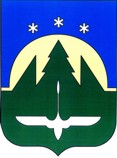 Муниципальное образованиеХанты-Мансийского автономного округа – Югрыгородской округ город  Ханты-МансийскДУМА  ГОРОДА  ХАНТЫ-МАНСИЙСКАРЕШЕНИЕ№ 200-VI РД						  Принято22 декабря 2017 годаО Положении о порядке организациии осуществления территориального общественного самоуправления в городе Ханты-МансийскеРассмотрев проект Решения Думы города Ханты-Мансийска «О Положении               о порядке организации и осуществления территориального общественного самоуправления в городе Ханты-Мансийске», руководствуясь частью 1 статьи 69 Устава города Ханты-Мансийска, Дума города Ханты-Мансийска РЕШИЛА:1. Утвердить Положение о порядке организации и осуществления территориального общественного самоуправления в городе Ханты-Мансийске согласно приложению к настоящему Решению.2. Признать утратившими силу решения Думы города Ханты-Мансийска:от 29 сентября 2006 года № 96 «О Порядке организации и осуществления территориального общественного самоуправления в городе Ханты-Мансийске»;от 22 декабря 2014 года № 573-V РД «О внесении изменений в Решение Думы города Ханты-Мансийска от 29 сентября 2006 года № 96 «О Порядке организации и осуществления территориального общественного самоуправления в городе Ханты-Мансийске»;от 29 сентября 2006 года № 98 «О Порядке выделения средств местного бюджета при осуществлении территориального общественного самоуправления в городе Ханты-Мансийске»;от 29 сентября 2006 года № 97 «О Порядке регистрации устава территориального общественного самоуправления в городе Ханты-Мансийске»;от 22 декабря 2014 года №574-V РД «О внесении изменений в Решение Думы города Ханты-Мансийска от 29 сентября 2006 года № 97 «О Порядке регистрации устава территориального общественного самоуправления в городе Ханты-Мансийске».3. Настоящее Решение вступает в силу после его официального опубликования.Председатель                                                            Исполняющий полномочияДумы города                                                             Главы городаХанты-Мансийска                                                   Ханты-Мансийска_____________К.Л. Пенчуков                                  ____________Н.А. ДунаевскаяПодписано                                                                   Подписано22 декабря 2017 года                                                 22 декабря 2017 годаПриложениек Решению Думы города Ханты-Мансийскаот 22 декабря 2017  года № 200-VI РДПоложение о порядке организации и осуществления территориального общественного самоуправления в городе Ханты-МансийскеНастоящее Положение в соответствии с Федеральным законом от 06 октября 2003 года № 131-ФЗ «Об общих принципах организации местного самоуправления в Российской Федерации», Уставом города Ханты-Мансийска определяет порядок организации и осуществления территориального общественного самоуправления в городе Ханты-Мансийске как одной из форм участия населения в осуществлении местного самоуправления.Статья 1. Общие положения1.1.Территориальное общественное самоуправление (далее также – ТОС) – самоорганизация граждан по месту их жительства на части территории города Ханты-Мансийска для самостоятельного и под свою ответственность осуществления собственных инициатив по вопросам местного значения.1.2.ТОС осуществляется непосредственно населением путем проведения собраний (конференций) граждан, а также посредством создания органов ТОС.1.3.В осуществлении ТОС могут принимать участие жители города Ханты-Мансийска, достигшие 16-летнего возраста.Любой житель города Ханты-Мансийска, достигший 16-летнего возраста, имеет право быть инициатором и участвовать в создании ТОС на той территории, где он проживает, принимать участие в собраниях (конференциях) граждан, проводимых ТОС, избирать и быть избранным в органы ТОС, обращаться в ТОС.1.4.Структура, наименование и порядок избрания органов ТОС определяются уставом ТОС.1.5.ТОС может осуществляться в пределах следующих территорий города Ханты-Мансийска: подъезд многоквартирного жилого дома, многоквартирный жилой дом, группа жилых домов, улица, жилой микрорайон,  иные территории проживания граждан.Границы территории осуществления ТОС (далее также – границы ТОС), устанавливаются Думой города Ханты-Мансийска по предложению населения в порядке, установленном статьей 4 настоящего Положения.Статья 2. Принципы осуществления территориального общественного самоуправленияОсновными принципами осуществления ТОС в городе Ханты-Мансийске являются:1) законность;2) добровольность;3) гласность и учет общественного мнения;4) выборность органов ТОС;5) подконтрольность и подотчетность органов ТОС жителям территории, на которой создано данное ТОС.Статья 3. Порядок организации территориального общественного самоуправления3.1.Создание ТОС осуществляется по инициативе жителей города Ханты-Мансийска, проживающих на части территории города Ханты-Мансийска, где планируется осуществлять ТОС.3.2.Инициатива создания ТОС рассматривается на учредительном собрании (конференции) граждан, проживающих на территории, где предполагается осуществлять ТОС, далее – учредительное собрание (конференция).3.3.Для проведения мероприятий по созданию ТОС создается инициативная группа в количестве не менее 3 человек.Решение о формировании инициативной группы оформляется протоколом собрания инициативной группы.3.4.Норма представительства делегатов на учредительную конференцию устанавливается инициативной группой самостоятельно с учетом численности жителей, достигших 16-летнего возраста и проживающих на соответствующей территории. Норма представительства должна быть единой для всех делегатов.3.5.Инициативная группа:1) оформляет протокол собрания инициативной группы;2) избирает своего уполномоченного представителя. Решение об избрании уполномоченного представителя оформляется протоколом собрания инициативной группы и принимается открытым голосованием простым большинством голосов от числа присутствующих членов инициативной группы;3) направляет в Администрацию города Ханты-Мансийска заявление о необходимости подготовки проектов описания границы территории осуществления ТОС и схемы границы территории осуществления ТОС;4) готовит письменное предложение населения об установлении границы территории осуществления ТОС;5) обращается по вопросам организации ТОС в органы местного самоуправления города Ханты-Мансийска;6) в случае необходимости проведения учредительной конференции организует в установленных решением Думы города Ханты-Мансийска границах территории осуществления ТОС проведение (в очной или заочной форме) собраний жителей домов, улиц и иных территорий по избранию делегатов конференции, оформляет протоколы указанных собраний, организует заполнение листов регистрации участников указанных собраний, с указанием их фамилий, имен, отчеств (отчество – при наличии) (далее по тексту - Ф.И.О.), адреса проживания и дат рождения;7) готовит проект повестки дня учредительного собрания (конференции), проекты решений учредительного собрания (конференции);8) готовит проект устава ТОС;9) определяет форму информирования граждан о проведении учредительного собрания (конференции);10) не позднее, чем за 15 дней до дня проведения учредительного собрания (конференции) информирует граждан путем размещения информации о дате, месте и времени проведения учредительного собрания (конференции);11) проводит регистрацию участников учредительного собрания (делегатов конференции), проверяет их правомочность;12) организует заполнение листов регистрации участников учредительного собрания (конференции) граждан с указанием их Ф.И.О., адреса проживания и дат рождения;13) осуществляет иные полномочия в соответствии с настоящим Положением, а также иные полномочия, не предусмотренные настоящим Положением, по организации деятельности инициативной группы и по организации проведения учредительного собрания (конференции).3.6.Уполномоченный представитель инициативной группы:1) информирует не позднее, чем за 15 дней до дня проведения учредительного собрания (конференции) Думу города Ханты-Мансийска и Главу города Ханты-Мансийска в письменной форме о дате, месте и времени проведения учредительного собрания (конференции);2) сообщает участникам учредительного собрания (делегатам конференции) о правомочности учредительного собрания (конференции) и открывает его;3) ведет учредительное собрание (конференцию) до избрания председателя учредительного собрания (конференции).3.7.На рассмотрение учредительного собрания (конференции) выносятся следующие вопросы:1) об избрании председателя и секретаря учредительного собрания (конференции);2) о создании ТОС в установленных решением Думы города Ханты-Мансийска границах;3) о наименовании ТОС;4) о правовом положении ТОС;5) об установлении структуры органов ТОС, избрании органов ТОС;6) о принятии устава ТОС;7) иные вопросы.3.8.Учредительное собрание граждан правомочно, если в нем принимает участие не менее трети жителей соответствующей территории, имеющих право на участие в ТОС.Учредительная конференция граждан правомочна, если в ней принимает участие не менее двух третей избранных на собраниях, указанных в подпункте 6 пункта 3.5 настоящей статьи, делегатов, представляющих не менее одной трети жителей соответствующей территории, имеющих право на участие в ТОС.3.9.Решения учредительного собрания (конференции) принимаются простым большинством голосов от числа присутствующих участников учредительного собрания граждан (делегатов конференции граждан). Для подсчета голосов может быть создана счетная комиссия из числа участников учредительного собрания граждан (делегатов конференции граждан).3.10.Решения учредительного собрания (конференции) оформляются в форме протокола.Протокол учредительного собрания (конференции) ведется секретарем учредительного собрания (конференции).Протокол учредительного собрания (конференции) составляется в количестве не менее 4 экземпляров, подписывается председателем и секретарем учредительного собрания (конференции).3.11.Органы местного самоуправления города Ханты-Мансийска вправе направить своих представителей для участия в учредительном собрании (конференции) в качестве приглашенных лиц.Статья 4. Порядок установления границ территории осуществления территориального общественного самоуправления4.1.Границы территории осуществления ТОС устанавливаются Думой города Ханты-Мансийска по письменному предложению населения.4.2.Для принятия решения Думой города Ханты-Мансийска об установлении границы территории осуществления ТОС инициативная группа направляет в Думу города Ханты-Мансийска предложение об установлении границы ТОС.К предложению об установлении границы территории осуществления ТОС в обязательном порядке прилагается подготовленный Администрацией города Ханты-Мансийска проект схемы границы территории осуществления ТОС и проект описания границы территории осуществления ТОС (далее вместе – проекты схемы и описания границы ТОС).4.3.В целях подготовки проектов схемы и описания границы ТОС инициативная группа письменно обращается в Администрацию города Ханты-Мансийска с заявлением о необходимости подготовки проектов схемы и описания границы ТОС. В заявлении указываются предполагаемые территории осуществления ТОС с указанием их адресных данных.4.4.При составлении проектов схемы и описания границы ТОС по письменному согласованию с инициативной группой допускается корректировка предложения населения.4.5.Проекты схемы и описания границы ТОС подготавливаются с учетом следующих требований: 1) планируемые границы ТОС не могут выходить за границы территории города Ханты-Мансийска;2) планируемые границы ТОС не могут пересекать границы ранее учрежденного ТОС;3) неразрывности территории, на которой осуществляется ТОС.4.6.Администрация города Ханты-Мансийска в течение тридцати дней с момента поступления заявления, указанного в пункте 4.3 настоящей статьи, направляет инициативной группе проекты схемы границы ТОС, описания границы ТОС.4.7.Решение Думы города Ханты-Мансийска об установлении границы территории осуществления ТОС должно содержать схему и описание границы территории ТОС.4.8.В случае если ТОС не учреждено в установленном порядке в течение шести месяцев с момента вступления в силу решения Думы города Ханты-Мансийска об установлении границы территории осуществления ТОС, указанное решение подлежит отмене по инициативе Администрации города Ханты-Мансийска.4.9.Границы ТОС могут быть изменены в порядке, установленном настоящей статьей, при поступлении предложения об изменении границы территории осуществления ТОС от населения, оформленного протоколом собрания (конференции) граждан, осуществляющих ТОС, далее – собрание (конференция). В качестве инициативной группы в таком случае будут выступать участники указанного собрания (конференции) в количестве не менее 3 человек.Статья 5. Устав территориального общественного самоуправления5.1.Устав ТОС является учредительным документом ТОС.5.2.Уставом ТОС регулируются вопросы организации и осуществления ТОС в соответствии с Федеральным законом «Об общих принципах организации местного самоуправления в Российской Федерации», настоящим Положением.5.3.Внесение изменений в устав ТОС подлежит утверждению собранием (конференцией).5.4.Регистрация устава ТОС и изменений в него осуществляется Администрацией города Ханты-Мансийска.5.5.Моментом регистрации устава ТОС является момент внесения Администрацией города Ханты-Мансийска соответствующей записи в журнал регистрации уставов ТОС.Форма журнала регистрации уставов ТОС установлена в приложении 1 к настоящему Положению.Статья 6. Регистрация территориального общественного самоуправления6.1.ТОС считается учрежденным с момента регистрации устава ТОС Администрацией города Ханты-Мансийска.6.2.Председатель учредительного собрания (конференции) граждан (собрания делегатов), а в случае избрания органов ТОС – руководитель исполнительного органа ТОС (далее – заявитель) направляет в Администрацию города Ханты-Мансийска заявление о регистрации устава ТОС, к которому прилагаются:1) устав ТОС, принятый учредительным собранием (конференцией) в 4 экземплярах;2) протокол учредительного собрания (конференции);3) в случае проведения учредительной конференции граждан протоколы собраний жителей домов, улиц и иных территорий, подтверждающие избрание делегатов конференции, с листами регистрации участников указанных собраний, с указанием их Ф.И.О., адреса проживания и дат рождения;4) лист регистрации участников учредительного собрания (конференции) с указанием их Ф.И.О., адреса проживания и дат рождения;5) копия решения Думы города Ханты-Мансийска об установлении границы территории осуществления ТОС.Документы, перечисленные в настоящем пункте, должны быть прошиты, страницы пронумерованы, подписаны заявителем на последнем листе каждого экземпляра (за исключением копии решения Думы города Ханты-Мансийска об установлении границы территории осуществления ТОС).6.3.Администрация города Ханты-Мансийска обязана рассмотреть представленные документы в течение 30 дней со дня их поступления и принять решение о регистрации устава ТОС либо об отказе в его регистрации.6.4.Решение о регистрации устава ТОС или об отказе в его регистрации направляется заявителю не позднее 2 рабочих дней со дня принятия решения.6.5.Основаниями для отказа в регистрации устава ТОС являются:1) несоответствие устава ТОС Конституции Российской Федерации, законам, Уставу города Ханты-Мансийска, настоящему Положению;2) принятие решения об утверждении устава ТОС неправомочным собранием (конференцией);3) представление неполного перечня документов, необходимых для регистрации устава ТОС;4) оформление документов с нарушением общепризнанных норм и правил подготовки документов, в том числе представление протоколов, не позволяющих определить волеизъявление жителей по поставленным вопросам.5) выявление в представленных документах ложных, недостоверных сведений;6) наименование ТОС полностью идентично наименованию ТОС ранее учрежденному в границах города Ханты-Мансийска.6.6.Отказ в регистрации устава ТОС не является препятствием для повторной подачи документов на регистрацию при условии устранения оснований, вызвавших отказ.Отказ в регистрации устава ТОС может быть обжалован в суде.6.7.Администрация города Ханты-Мансийска выдает заявителю свидетельство о регистрации устава ТОС по форме, установленной в приложении 2 к настоящему Положению.Фактом, подтверждающим получение свидетельства о регистрации устава ТОС, является подпись заявителя в журнале регистрации уставов ТОС.В случае утраты свидетельства о регистрации устава ТОС Администрация города Ханты-Мансийска по заявлению заявителя выдает дубликат свидетельства.6.8.На титульных листах экземпляров устава ТОС ставится отметка о его регистрации (номер и дата внесения в журнал регистрации уставов ТОС) и печать Администрации города Ханты-Мансийска.Один экземпляр устава ТОС подлежит хранению в регистрационном деле ТОС.Остальные экземпляры устава ТОС возвращаются заявителю.6.9.Администрация города Ханты-Мансийска в течение 2 рабочих дней со дня регистрации устава ТОС направляет извещение о его регистрации в Думу города Ханты-Мансийска.6.10.Заявитель в течение 10 дней со дня получения решения о регистрации устава ТОС либо решения об отказе в его регистрации обеспечивает информирование жителей соответствующей территории о принятом Администрацией города Ханты-Мансийска решении.Статья 7. Регистрация изменений в устав территориального общественного самоуправления7.1.Для регистрации изменений в устав ТОС в Администрацию города Ханты-Мансийска руководителем исполнительного органа ТОС (иным лицом, определенным в протоколе собрания (конференции)) вместе с заявлением о регистрации изменений в устав ТОС представляются:1) протокол собрания (конференции), на котором утверждены изменения в устав ТОС;2) лист регистрации участников собрания (конференции) с указанием их Ф.И.О., адреса проживания и дат рождения;3) изменения, вносимые в устав ТОС.7.2.Изменения в устав ТОС подлежат регистрации в порядке, установленном статьей 6 настоящего Положения. При регистрации изменений в устав ТОС свидетельство о регистрации не выдается, а на первой странице (титульном листе) устава ТОС, изменений в устав ТОС, ставится отметка о регистрации (номер и дата внесения в журнал регистрации уставов ТОС) и печать Администрации города Ханты-Мансийска.7.3.Изменения в устав ТОС вступают в силу со дня внесения Администрацией города Ханты-Мансийска соответствующей записи в журнал регистрации уставов ТОС. 7.4.Руководитель исполнительного органа ТОС в течение 10 дней со дня получения решения о регистрации изменений в устав ТОС либо решения об отказе в их регистрации обеспечивает информирование жителей соответствующей территории о принятом Администрацией города Ханты-Мансийска решении.Статья 8. Регистрационное дело территориального общественного самоуправления8.1.Решение о регистрации устава ТОС является основанием для создания Администрацией города Ханты-Мансийска регистрационного дела ТОС.8.2.Порядок ведения регистрационного дела ТОС, в том числе перечень документов, подлежащих включению в регистрационное дело ТОС, срок хранения документов, содержащихся в регистрационном деле ТОС, структурное подразделение Администрации города Ханты-Мансийска, ответственное за его ведение определяется Администрацией города Ханты-Мансийска.8.3.Сведения, содержащиеся в регистрационном деле ТОС, являются открытыми и общедоступными.8.4.Администрация города Ханты-Мансийска предоставляет сведения, содержащиеся в регистрационном деле ТОС, по письменным обращениям органов государственной власти, органов местного самоуправления, их должностных лиц, иных органов и организаций, а также граждан в виде:1) выписки из регистрационного дела ТОС;2) справки об отсутствии запрашиваемых сведений.8.5.Сведения, содержащиеся в регистрационном деле ТОС, предоставляются безвозмездно, не позднее тридцати дней со дня получения Администрацией города Ханты-Мансийска соответствующего обращения.Статья 9. Организационные основытерриториального общественного самоуправления9.1.ТОС может осуществляться посредством проведения очередных и внеочередных собраний (конференций).9.2.Порядок назначения и проведения собрания (конференции), полномочия собрания (конференции), порядок избрания делегатов конференции, основания и порядок прекращения их деятельности, определяется собранием (конференцией) в соответствии с законодательством, настоящим Положением и может устанавливаться в уставе ТОС.9.4.Решения собрания (конференции) подлежат доведению до жителей соответствующей территории.Статья 10. Органы территориального общественного самоуправления10.1.В период между собраниями (конференциями) ТОС на соответствующей территории осуществляют органы ТОС в соответствии с уставом ТОС.10.2.Порядок формирования, прекращения полномочий, права и обязанности, срок полномочий органов ТОС определяются уставом ТОС в соответствии с законодательством.Статья 11. Прекращение осуществлениятерриториального общественного самоуправления11.1.Основаниями прекращения осуществления ТОС являются:1) решение собрания (конференции) граждан о прекращении осуществления ТОС; 2) вступление в законную силу решения суда о прекращении осуществления ТОС.11.2.Порядок прекращения осуществления ТОС устанавливается уставом ТОС.Статья 12. Экономические основытерриториального общественного самоуправления12.1.ТОС осуществляет свою деятельность за счет собственных средств и имущества, приобретенного и (или) переданного для целей деятельности ТОС.12.2.Администрация города Ханты-Мансийска вправе передавать в соответствии с законодательством органам ТОС в пользование имущество.12.3.На условиях и в порядке, предусмотренных настоящим Положением, ТОС, являющемуся юридическим лицом, могут выделяться средства из местного бюджета.Статья 13. Условия и порядок выделения средств местного бюджетапри осуществлении территориального общественного самоуправления13.1.ТОС для осуществления своей деятельности выделяются в соответствии с бюджетным законодательством Российской Федерации средства бюджета города Ханты-Мансийска в случаях, предусмотренных решением Думы города Ханты-Мансийска о бюджете города Ханты-Мансийска на соответствующий финансовый год и плановый период, и в порядке, предусмотренном принимаемыми в соответствии с решением о бюджете муниципальными правовыми актами.13.2.Положения настоящей статьи распространяются исключительно на ТОС, являющееся юридическим лицом.Статья 14. Гарантии осуществлениятерриториального общественного самоуправления14.1.Органы местного самоуправления города Ханты-Мансийска содействуют становлению, развитию и осуществлению ТОС на территории города Ханты-Мансийска в соответствии с законодательством и настоящим Положением.14.2.Органы ТОС вправе вносить в органы местного самоуправления проекты муниципальных правовых актов, подлежащие обязательному рассмотрению этими органами и должностными лицами местного самоуправления, к компетенции которых отнесено принятие указанных актов.14.3.Органы ТОС вправе участвовать в подготовке и реализации стратегии социально-экономического развития города Ханты-Мансийска.14.4.ТОС вправе участвовать в выработке направлений деятельности по благоустройству территории города Ханты-Мансийска, непосредственно участвовать в деятельности по благоустройству территории города Ханты-Мансийска.14.5.Не допускается установление муниципальными правовыми актами города Ханты-Мансийска иных, кроме предусмотренных законодательством, ограничений условий реализации прав и свобод граждан в осуществлении и участии в ТОС.14.6.Вмешательство органов местного самоуправления города Ханты-Мансийска и их должностных лиц в деятельность ТОС, осуществляемую ими в пределах своей компетенции, недопустимо, за исключением случаев, предусмотренных законодательством.14.7.Администрация города Ханты-Мансийска оказывает:1) содействие гражданам, проживающим на территории города Ханты-Мансийска, в реализации права на осуществление ТОС;2) содействие инициативным группам в проведении учредительного собрания (конференции);3) содействие инициативным группам в разработке проектов документов, в том числе проекта устава ТОС для проведения учредительного собрания (конференции) граждан, а также оказывают им иную правовую, организационную и методическую помощь;4) содействие органам ТОС в проведении собраний (конференций) граждан, в том числе путем предоставления помещения для проведения мероприятий, связанных с осуществлением ТОС;5) содействие органам ТОС в разработке проектов изменений в уставы ТОС.6) иную организационную и методическую помощь органам ТОС по вопросам организации и осуществления ТОС.Статья 15. Ответственность органов территориального общественного самоуправления15.1.Органы ТОС несут ответственность за осуществляемую ими деятельность перед гражданами, проживающими на соответствующей территории.15.2.Органы ТОС несут ответственность за принимаемые решения, а также по своим обязательствам в порядке, предусмотренном гражданским законодательством.Органы ТОС, являющегося юридическим лицом, несут ответственность за использование средств местного бюджета при их предоставлении в установленном порядке.Статья 16. Контроль за деятельностью органовтерриториального общественного самоуправления16.1.Контроль за деятельностью органов ТОС осуществляют жители соответствующей территории, а в части использования средств местного бюджета и муниципальной собственности – Администрация города Ханты-Мансийска и Счетная палата города Ханты-Мансийска.16.2.Органы ТОС отчитываются о своей деятельности не реже 1 раза в год на собраниях (конференциях).16.3.Органы ТОС представляют дополнительные отчеты о своей деятельности по требованию собрания (конференции).Приложение 1к Положению о порядке организации и осуществлениятерриториального общественного самоуправленияв городе Ханты-МансийскаФорма журналарегистрации уставов территориального общественного самоуправленияПриложение 2к Положению о порядке организации и осуществлениятерриториального общественного самоуправленияв городе Ханты-МансийскаФорма свидетельства о регистрации устава территориального общественного самоуправленияРОССИЙСКАЯ ФЕДЕРАЦИЯХАНТЫ-МАНСИЙСКИЙ АВТОНОМНЫЙ ОКРУГ – ЮГРАГОРОД ХАНТЫ-МАНСИЙСКСВИДЕТЕЛЬСТВОо регистрации устава территориальногообщественного самоуправления    Наименование территориального общественного самоуправления
________________________________________________________________________________________________________________________________   Местонахождение_______________________________________________________________________________________________________________    Наименование исполнительного органа территориального общественного самоуправления________________________________________________________________________________________________________________________________________________________________________________________________    Дата принятия устава____________________________________________    Зарегистрирован Администрацией города Ханты-Мансийска 
«___» ____________20___ года, о чем сделана запись в журнале регистрации уставов территориального общественного самоуправления №_________________________._____________ Глава городаХанты-Мансийска                                       подпись                  (И.О. Фамилия)№ п/пДата внесения записиРегистрационный номер записиНаименование территориального общественного самоуправленияАдрес (место нахождения) исполнительного органа территориального общественного самоуправленияНаименование документа,поступившего на регистрациюДата получения заявителем, зарегистрированного документа, подпись заявителяПодпись регистратора